西安市雁塔区第二中学关于组织参加2022年全市教师教育教学信息化交流展示活动的通知各位老师：  为贯彻落实西安市教育局《关于落实教育信息化 2.0 行动计划的实施意见》和《西安市“十四五”教育事业发展规划》精神，推动教师主动适应大数据、云计算、人工智能等新技术变革，展现多元、自主、个性、融合的智慧教育新面貌，推进信息技术与教育教学深度融合,提高教师信息技术教学应用能力和信息素养，雁塔区教育局决定组织参加2022年西安市教师教育教学信息化交流展示活动，现将有关事项通知如下：一、指导思想坚持以习近平新时代中国特色社会主义思想和党的十九大、十九届历次全会精神为指导，全面贯彻党的教育方针，转变教育教学理念，创新教学模式，推动信息技术与教育教学的融合创新,提升教师信息技术应用能力和信息化教学水平，提高课堂教学质量，展现新时代人民教师风采，促进全市优质教育教学资源共建共享。二、参加人员范围全校教师三、项目设置活动设创新教学课堂、网络在线互动课堂、教师网络空间应用案例、STEAM课程案例四类项目。四、项目说明及作品要求（一）创新教学课堂指教师利用新技术、新型教学模式和方法，整合并利用优秀资源进行创新教学，充分体现信息技术环境下教学方式的变革，促进信息技术与课程深度融合，展现学生自主学习、探究学习过程的课例。1.作品要求：创新教学课堂是一节完整的、标准课时的课堂实录，要体现教学活动主要环节，再现课堂的设计理念、教学环境、教学组织和总体效果。申报作品应包括教学设计、教学活动课堂实录和相关课程资源材料。2.制作要求：课堂实录视频应包含片头，时长不超过 5 秒，文字信息包括：课名、年级、学科、教材版本、主讲教师等信息。视频格式为 mp4，分辨率不低于720×576，大小不超过1G。（二）网络在线互动课堂指教师在师生分离或生生分离的环境下，采取线上同步互动教学方式实现师生共同完成教与学活动的课例。1.作品要求：网络在线互动课堂是一节完整的、标准课时的课堂实录，要体现教学活动主要环节，再现课堂的设计理念、教学环境、教学组织和总体效果。申报作品应包括教学设计、教学活动课堂实录和相关课程资源材料。2.制作要求：课堂实录视频应包含片头，时长不超过5 秒，文字信息包括：课名、年级、学科、教材版本、主讲教师等信息。视频格式为 mp4，分辨率不低于720×576，大小不超过1G。（三）教师网络空间应用案例指教师应用个人网络学习空间开展备课、教学活动组织、作业指导、辅导答疑、学情分析、网络研修等教育教学活动且成效突出的案例。1.作品要求：教师网络空间应用案例应基于教师本人的空间应用，包括通过文字、图片、音频、视频等各类素材制作的PPT文档、教学活动视频和空间访问说明文档（含个人空间网址等），综合反映教师网络空间的日常应用情况和应用效果。教学活动视频可以是具有代表性的单节课堂教学实录、多节课堂片段剪辑、专题介绍视频等多种形式。2.制作要求：教学活动视频应包含片头，时长不超过5秒，文字信息包括：案例名称、年级、学科、主讲教师等信息。时间总计不超过 50 分钟。视频格式为 mp4，分辨率不低于 720×576，大小不超过1G。（四）STEAM 课程案例指教师基于学生发展核心素养培养，围绕一个或一系列学习主题开发的多学科融合的综合化课程。其中一节或多节完整课时的教学案例称为 STEAM 课程案例。其核心目标是打通学科边界，建立学科知识间的横向联系，为学习者创设问题情境，培养学生创新思维、核心素养和问题解决能力。1.作品要求：STEAM课程案例应包括教学设计文档、学生学习活动单、教学活动视频和通过文字、图片、音频、视频等各类素材制作的PPT文档。其中，教学设计文档应说明选题目的与意义、教学目标、与学科课程标准的关联（特别是与STEAM 五大学科的关联）、教学资源和材料清单、信息化教学策略、教学环节（重点突出 STEAM 的特色）、教学评价量规、教学反思等方面内容；教学活动视频可以是具有代表性的单节课堂教学实录、多节课堂片段剪辑、专题介绍视频等多种形式，综合反映教师课堂教学活动成效 PPT 文档要体现教学设计、过程与成果的内容。2.制作要求：教学活动视频应包含片头，时长不超过 5 秒，文字信息包括：课名、年级、涉及学科、参与教师等信息。时间总计不超过50分钟。视频格式为 mp4，分辨率不低于720×576，大小不超过1G。五、活动流程和时间安排（一）个人申报（5 月 25 日- 6 月 21 日）各学校广泛动员教师参与，教师个人自主报名。上传作品具体方法为：登陆“西安市优质教育资源共享平台”（www.xaeduyun.cn），进入“评比”专区，点击“2022 年西安市教师教育教学信息化交流展示活动”窗口，按活动项目类别及作品报送要求上传作品。    （二）区县推荐（9 月 1 日- 9 月 15 日）各区县对本区县申报作品进行审核通过，并择优推荐作品参加片区交流。（三）片区交流（9 月 16 日- 9 月 30 日）为促进各区县之间的教师交流，全市共分4个片区进行作品现场说课。片区交流后推荐优秀作品参加市级评审。（四）市级评审（10 月 8 日- 10 月 30 日）市教育局组织专家对各片区推荐作品进行评审，确定各类作品等次以及参加市级展示观摩活动的作品。（五）举办优秀作品展示观摩活动（11月底前）举办2022年西安市教师教育教学信息化优秀作品展示观摩活动，通过现场观摩、网络直播、平台展播等形式对优秀作品进行宣传推广，进一步扩大活动交流的覆盖面。作品展示观摩活动举办时间、方式、地点视具体情况确定，将另行通知。六、评审要求（一）片区交流每个片区设一个牵头区县作为组长，负责组织、协调本片区的作品说课交流工作，直属学校的作品由所在区县负责。各片区应依据各区县参赛作品的数量比例合理分配参加片区交流的名额。片区按照《作品评价指标》（见附件1），根据交流作品和教师现场说课表现对作品进行综合评价。片区交流形式由片区组长区县根据疫情防控等实际情况决定。采用线上交流方式的片区由区县为参加说课的教师提供说课场地和设备。（二）市级评审市级评审专家将从历年评委、市教育信息化专家库中抽取。评审专家按照《作品评价指标》（见附件1 ）对片区推荐作品进行评审。七、活动要求所有申报作品通过指定平台上传报送。注：①在作品上传平台同时，请各位老师填写作品汇总表（参照Excel表格），6月22日下午17:00前打包发送至邮箱：ytezjys@163.com。②打包文件夹命名为：教师名+作品名。③发送至邮箱的作品资料须和平台上传的作品资料保持一致。申报作品上传具体要求为：创新教学课堂和网络在线互动课堂项目，每个作品需上传的申报材料有 4 项：作品登记表、课堂实录、教学设计和相关课程资源。教师网络空间应用案例每个作品需上传的申报材料有 4 项：作品登记表、空间访问说明文档、教学活动视频、PPT文档。STEAM课程案例每个作品需上传的申报材料有 5 项：作品登记表、教学设计文档、学生学习活动单、教学活动视频、PPT文档。所有申报作品的上传资料必须齐全。（三）每位教师仅可报送一件作品参加本次活动，每件作品作者署名仅限 1 人（STEAM 课程案例可根据实际填报多名作者最多不超过 5 人），参与制作人员署名限 2 人（不含作者本人）。参与片区说课交流的人员必须是申报作品的主讲教师（STEAM 课程案例必须是第一作者）。以往市级以上获奖作品不得报送。（四）所有参加活动的作品应为原创作品，资料的引用应注明出处，不得抄袭或侵害他人版权。有政治原则性错误和学科概念性错误的作品，一经发现，取消参加资格。参加活动即视为同意作品在全市推广和共享。（五）本次活动作品市级设创新作品、示范作品、入围作品三个等次，其中创新作品比例为片区交流作品总数量的 10，示范作品比例为片区交流作品总数量的 15，入围作品比例为片区交流作品总数量的 25。市教育局将根据作品市级评审结果发放活动参与证书，同时结合各区县开展活动的覆盖面、各片区活动组织开展情况、作品优秀率等情况，对活动组织有力、优秀作品成果丰硕的单位进行通报表扬。优秀作品将优先推荐参加市以上相关赛事活动。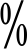 附件：1.作品评价指标2.作品登记表3.作品汇总表教研室   2022年6月2日附件1作品评价标准1.创新教学课堂2. 网络在线互动课堂3. 教师网络空间应用案例4. STEAM课程案例5.作品现场说课6.案例现场讲解附件2作品登记表注：申报作品由作者所在单位审核后填写作品登记表并加盖单位公章扫描上传。评价指标及分值评价指标及分值评价要素教学环境（15分）技术运用（10分）积极、合理、恰当地使用新技术，与教育教学深度融合，激发学习兴趣，拓展学生视野，能够突破学习重难点，提升教学效益，创新教学过程。教学环境（15分）媒体设备（5分）熟练有效运用新媒体和新设备，营造具有创新氛围的个性化教学环境，为教学设计提供支持。教学设计（15分）教学理念（5分）体现先进的教育教学理念，教学设计结构完整，体现学科特点，关注学习者特征，教学方法选用恰当，体现教师教学智慧与经验。教学设计（15分）目标内容（5分）教学目标符合新课程标准。教学内容安排适当，组织合理，重难点突出，能够发挥信息技术对教学的有效支撑。教学设计（15分）教学活动（5分）教学活动环节分配合理，衔接自然，详略得当，学生参与性高，效果显著。教学组织（25分）教学环节（10分）教学过程完整，结构严谨，各阶段教学任务明确，能够体现出所采用的教学模式的特点。教学评价形式多样，能够根据评价效果及时调整教学活动。教学组织（25分）教学艺术（5分）教师教态大方得体，板书美观大方，普通话标准流畅、口齿清晰，循循善诱，创设快乐课堂。教学组织（25分）教学互动（10分）师生互动流畅深入，有效促进学习者高水平思维发展。关注全体学生学习状态，教师、学生与教学材料和媒体设备之间的互动恰切、展示充分。教学创新（25分）创新性（15分）富有新思维、新方法和新发现，彰显信息时代的教与学特征，对教学进度和发展具有引领和促进作用，有利于促进学生创新能力培养。教学创新（25分）示范性（10分）教学创新要符合学科特性和学生认知特点，符合教学规律和现代教学理念，教学活动设计和组织形式科学，具有较强的可操作性，利于推广普及。教学效果（10分）学习状态（5分）学生积极主动参加教学活动，思维活跃，学习气氛轻松、积极、和谐。教学效果（10分）目标达成（5分）完成教学目标的要求，关照全体学生学习和发展。制作技艺（10分）制作水准（5分）视频制作精良，画面清晰，音质流畅。拍摄和制作符合影视基本原理，完整再现课堂原貌，精准展示师生、生生之间以及师生与教学媒体设备之间的互动。制作技艺（10分）推广交流（5分）制作技艺满足大面积推广交流的要求，有利于在更大范围分享优秀教师的教学经验。评价指标及分值评价指标及分值评价要素教学环境（10分）教学环境（10分）熟练运用各级各类在线平台，积极、合理、恰当地使用新技术，与教育教学深度融合，营造具有互动氛围的教学环境，为教学设计提供支持。教学设计（15分）教学理念（5分）体现先进的教育教学理念，教学设计结构完整，体现学科特点，关注学习者特征，教学方法选用恰当，体现教师教学智慧与经验。教学设计（15分）目标内容（5分）教学目标符合新课程标准。教学内容安排适当，组织合理，重难点突出，能够发挥信息技术对教学的有效支撑。教学设计（15分）教学活动（5分）教学活动环节分配合理，衔接自然，详略得当，学生参与性高，效果显著。教学组织（50分）教学环节（10分）教学过程完整，结构严谨。各阶段教学任务明确，能够体现出所采用的教学模式的特点。教学评价形式多样，能够根据评价效果及时调整教学活动。教学组织（50分）教学艺术（5分）教师教态大方得体，板书美观大方，普通话标准流畅、口齿清晰，循循善诱，创设快乐课堂。教学组织（50分）教学互动（25分）课堂互动组织巧妙，管控有效，跨校师生双边互动充分，能有效促进学生高水平思维发展。对辅课堂教师提醒指导到位，及时化解突发疑难问题。关注全体学生学习状态，教师、学生与教学材料和媒体设备之间的互动恰切、展示充分。教学组织（50分）示范性（10分）教学符合学科特性和学生认知特点，符合教学规律和现代教学理念，在线互动教学活动设计和组织形式科学，具有较强的可操作性，利于推广普及。教学效果（15分）学习状态（10分）互动教学与学习效果良好，学生积极主动参加教学活动，思维活跃，学习气氛轻松、积极、和谐。教学效果（15分）目标达成（5分）完成教学目标的要求，关照全体学生学习和发展，学生在课堂中获得感强。制作技艺（10分）制作水准（5分）主辅课堂场景调控切换恰当，视频制作精良，画面清晰，音质流畅。拍摄和制作符合影视基本原理，完整再现课堂原貌，精准展示师生、生生之间以及师生与教学媒体设备之间的互动。制作技艺（10分）推广交流（5分）制作技艺满足大面积推广交流的要求，有利于在更大范围分享优秀教师的教学经验。评价指标及分值评价要素内容建设（25分）个性化设置合理，主题鲜明，特色突出。栏目内容丰富，记录完整，更新及时。原创性、生成性资源丰富，访问量大。教学应用（45分）备课、教研、教学等活动记录完整。备授课、活动组织实施、线上线下教学、班级管理、预习、作业、答疑、自主学习、分享心得等活动应用度高。师生、师师、生生交互好，促进交流共享。应用效果（15分）支撑常规教育教学活动，创新课堂教学模式有效果。成果丰富，能力素质教育成效高。满足学校、教师、学生教育教学和管理等各方面需求，家校沟通效果好。促进学校数字资源建设与共享。特色创新（15分）在课堂教学、网络教研、资源共享、教育管理、综合素质评价等某个或多个方面，形成了应用模式，有效促进教学方式和学习方式变革。评价指标及分值评价指标及分值评价要素项目价值（20分）主题突出（10分）项目目标定义明确，围绕跨学科概念或某一学科核心概念，将多个学科领域的课程内容予以融合，形成跨学科学习主题或项目任务。项目价值（20分）联系生活（10分）项目源于生活现象或与现实生活中的实际问题相关，对于学生成长具有积极意义，有利于学生认识和理解社会生活。学习支持（15分）活动设计（5分）课程活动设计简洁明晰，符合学生年龄特点，体现学习者中心和学习主体性。学习支持（15分）学习内容（10分）包含项目学习的完整环节，能体现学生定义问题、解决问题、交流反馈等学习过程，学习内容符合STEAM的学科要素和特点。信息化资源（15分）资源运用（10分）积极、合理、恰当地使用不同的信息化资源，与教与学过程深度融合，拓展学生视野，提升教学效益，创新教学过程。信息化资源（15分）寓教于乐（5分）信息化资源具有趣味性，寓教于乐，激发学生学习热情。教学创新（30分）合作学习（5分）根据项目需要，学生有以小组合作的方式开展学习的经历。教学创新（30分）思维发展（10分）教学中引导学生使用思维工具，应用思维图、图画、动画等思维可视化手段来培养学生思维习惯和问题分析能力。教学创新（30分）学科融合（10分）在教学过程中，将STEAM多学科有效融合和统整，做中学、学中做，体现跨学科学习的特色和亮点。教学创新（30分）实践指导（5分）对学生需要习得的新技能，能够提供符合学生认知水平和实践应用需求的有效指导。除教师指导外，也可以引入相关专业人士的指导和支持。教学效果（20分）目标达成（10分）完成设定的教学目标，学生能形成解决问题的方案或完成相应的项目学习任务。教学效果（20分）目标达成（10分）完成设定的教学目标，学生能形成解决问题的方案或完成相应的项目学习任务。教学效果（20分）多元评价（5分）评价对象和维度契合课程内容，充分体现对STEAM跨学科学习内容的全方位评价，如项目完成度、团队合作、表达交流、思维训练等。教学效果（20分）凸显特色（5分）按文件要求提供的STEAM课程案例，内容完整、展示充分、特色鲜明，充分体现STEAM课程的开发建设理念和教学应用成效。教学效果（20分）凸显特色（5分）按文件要求提供的STEAM课程案例，内容完整、展示充分、特色鲜明，充分体现STEAM课程的开发建设理念和教学应用成效。评价指标及分值评价要素教师素养（10分）语言表达准确规范、生动活泼；仪态亲切自然、端庄大方。时间把握准确，讲述与课件配合良好。教学设计（20分）选题适宜恰当，教学模式科学合理，能够发挥信息技术对教与学的有效支撑。教学目标明确具体，符合新课程标准，表述规范，可操作性强。突出学科特点，符合学生实际水平，有利于学生的发展，体现有效促进学生学习。教学组织（20分）教学过程完整，结构严谨，各阶段教学任务明确，能够体现出所采用的教学模式的特点。教学活动环节分配合理，学生参与性高，师生互动充分。教学评价形式多样,渗透在教学各环节中，能够根据评价效果及时调整教学活动。教学创新（35分）能够打破常规教学模式，大胆创新，彰显信息时代的教与学特征，富有新思维、新技术、新方法和新发现，对教学进度和发展具有引领和促进作用。教学创新符合学科特性和学生认知特点，符合教学规律和现代教学理念。操作水平（15分）说课稿形式美观、内容丰富，多媒体素材运用合理，说课或讲解过程能体现出对多媒体设备的熟练应用。评价指标及分值评价要素教师素养（10分）语言表达准确规范、生动活泼；仪态亲切自然、端庄大方。时间把握准确，讲述与课件配合良好。理念与设计（15分）充分体现教学理念，教学目标设置准确合理，教学策略得当，符合学生的学情和特点，体现学科专业特色与重点，以学生为中心，鼓励学生思考与创新，适应差异性教学。内容与呈现（20分）教学内容符合学科专业要求，知识结构合理，内容设计详实，教学资源丰富，质量优良，表现形式多样，体现课程特色。学习与支持（25分）围绕教学内容合理、恰当地选择教学媒体、技术与资源，精心设计教学媒体与资源的内容，信息化教学环境优良，在教学中注重信息技术及数字资源的整合与运用，技术使用规范熟练。效果与创新（30分）能解决重点、难点问题，达成教学目标，完成预定教学任务。学生学习兴趣高，活动参与面广。教学效率高，特色鲜明，创新性大。作品名称作品编号作品编号（平台自动生成）（平台自动生成）项目类别 □创新教学课堂     □网络在线互动课堂    □教师网络空间应用案例 □STEAM课程案例    □创新教学课堂     □网络在线互动课堂    □教师网络空间应用案例 □STEAM课程案例    □创新教学课堂     □网络在线互动课堂    □教师网络空间应用案例 □STEAM课程案例    □创新教学课堂     □网络在线互动课堂    □教师网络空间应用案例 □STEAM课程案例    □创新教学课堂     □网络在线互动课堂    □教师网络空间应用案例 □STEAM课程案例    □创新教学课堂     □网络在线互动课堂    □教师网络空间应用案例 □STEAM课程案例    □创新教学课堂     □网络在线互动课堂    □教师网络空间应用案例 □STEAM课程案例    □创新教学课堂     □网络在线互动课堂    □教师网络空间应用案例 □STEAM课程案例   作者信息姓名性别所在单位（按单位公章填写全称）所在单位（按单位公章填写全称）所在单位（按单位公章填写全称）所在单位（按单位公章填写全称）所在单位（按单位公章填写全称）所属区县作者信息参与制作人员（不超过2人，不含作者）参与制作人员（不超过2人，不含作者）作品信息学段/学科（如：小学语文）（如：小学语文）年级/上下册年级/上下册（如：五年级上册）（如：五年级上册）（如：五年级上册）作品信息教材版本（如：人教版，跨学科或校本课程按照实际填写）（如：人教版，跨学科或校本课程按照实际填写）（如：人教版，跨学科或校本课程按照实际填写）（如：人教版，跨学科或校本课程按照实际填写）（如：人教版，跨学科或校本课程按照实际填写）（如：人教版，跨学科或校本课程按照实际填写）（如：人教版，跨学科或校本课程按照实际填写）作品简介（包括作品的选题创意、使用的技术手段、教学环境、创新亮点等，300字以内）（包括作品的选题创意、使用的技术手段、教学环境、创新亮点等，300字以内）（包括作品的选题创意、使用的技术手段、教学环境、创新亮点等，300字以内）（包括作品的选题创意、使用的技术手段、教学环境、创新亮点等，300字以内）（包括作品的选题创意、使用的技术手段、教学环境、创新亮点等，300字以内）（包括作品的选题创意、使用的技术手段、教学环境、创新亮点等，300字以内）（包括作品的选题创意、使用的技术手段、教学环境、创新亮点等，300字以内）（包括作品的选题创意、使用的技术手段、教学环境、创新亮点等，300字以内）教学实施情况（教学应用范围、教学效果、取得成果等，300字以内）（教学应用范围、教学效果、取得成果等，300字以内）（教学应用范围、教学效果、取得成果等，300字以内）（教学应用范围、教学效果、取得成果等，300字以内）（教学应用范围、教学效果、取得成果等，300字以内）（教学应用范围、教学效果、取得成果等，300字以内）（教学应用范围、教学效果、取得成果等，300字以内）（教学应用范围、教学效果、取得成果等，300字以内）版权说明作者声明：本人遵守我国《著作权法》《专利法》等相关法律法规，承诺申报作品为原创作品，作品不以任何方式抄袭、剽窃他人学术成果，没有知识产权争议。本人同意将该作品用于全市交流共享或制作成集出版。作者（签字）：年      月      日作者声明：本人遵守我国《著作权法》《专利法》等相关法律法规，承诺申报作品为原创作品，作品不以任何方式抄袭、剽窃他人学术成果，没有知识产权争议。本人同意将该作品用于全市交流共享或制作成集出版。作者（签字）：年      月      日作者声明：本人遵守我国《著作权法》《专利法》等相关法律法规，承诺申报作品为原创作品，作品不以任何方式抄袭、剽窃他人学术成果，没有知识产权争议。本人同意将该作品用于全市交流共享或制作成集出版。作者（签字）：年      月      日作者声明：本人遵守我国《著作权法》《专利法》等相关法律法规，承诺申报作品为原创作品，作品不以任何方式抄袭、剽窃他人学术成果，没有知识产权争议。本人同意将该作品用于全市交流共享或制作成集出版。作者（签字）：年      月      日作者声明：本人遵守我国《著作权法》《专利法》等相关法律法规，承诺申报作品为原创作品，作品不以任何方式抄袭、剽窃他人学术成果，没有知识产权争议。本人同意将该作品用于全市交流共享或制作成集出版。作者（签字）：年      月      日作者声明：本人遵守我国《著作权法》《专利法》等相关法律法规，承诺申报作品为原创作品，作品不以任何方式抄袭、剽窃他人学术成果，没有知识产权争议。本人同意将该作品用于全市交流共享或制作成集出版。作者（签字）：年      月      日作者声明：本人遵守我国《著作权法》《专利法》等相关法律法规，承诺申报作品为原创作品，作品不以任何方式抄袭、剽窃他人学术成果，没有知识产权争议。本人同意将该作品用于全市交流共享或制作成集出版。作者（签字）：年      月      日作者声明：本人遵守我国《著作权法》《专利法》等相关法律法规，承诺申报作品为原创作品，作品不以任何方式抄袭、剽窃他人学术成果，没有知识产权争议。本人同意将该作品用于全市交流共享或制作成集出版。作者（签字）：年      月      日单位意见单位（盖章） 年      月      日单位（盖章） 年      月      日单位（盖章） 年      月      日单位（盖章） 年      月      日单位（盖章） 年      月      日单位（盖章） 年      月      日单位（盖章） 年      月      日单位（盖章） 年      月      日